ACH/Wire form for Partner Commission PaymentsPlease complete and return the following information to varcommissions@hubspot.com as this is required in order for HubSpot to pay commission by ACH (for partners located in the US) or Wire (for partners located outside of the US).Partner Name:Email Contact: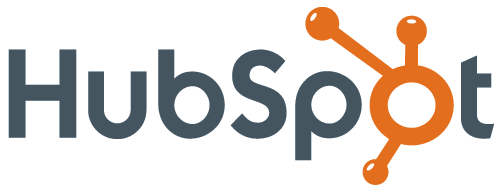 25 First Street, 2nd Floor ∙ Cambridge, MA 02141 P: 888.482.7768 ∙ F: 617.812.5820Partners located in USPartners located in USBank NameAccount NumberRouting NumberPartners located outside of USPartners located outside of USBank NameAccount NameAccount NumberSwift (BIC) Code